UNIVERSIDADE FEDERAL RURAL DO RIO DE JANEIRO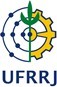 INSTITUTO DE EDUCAÇÃO/INSTITUTO MULTIDISCIPLINARPROGRAMA DE PÓS-GRADUAÇÃO EM EDUCAÇÃO EM CIÊNCIAS E MATEMÁTICARESULTADOS -EDITAL 01/2020 PARA SELEÇÃO DOCENTEAVALIAÇÃO:Foram levados em consideração os registros no Currículo Lattes de 2018 a 2020.Fizemos uma contagem simples dos registros referentes aos Critérios 1, 3 e 4.Para o critério 2, consideramos 1 ponto no caso do projeto ter relação e aderência com a área e o Programa e 0 ponto no caso de não tê-las.O resultado é o seguinte:* O candidato MARCELO AZEVEDO NEVES foi aprovado em segundo lugar para a área de Educação em Física e ficará no cadastro reserva do programa. ÁREACANDIDATOSAPROVADOSPONTUAÇÃO FINALCLASSIFICAÇÃOEducação MatemáticaMARCELO DE OLIVEIRA DIAS221ºEducação em FísicaVIVIANE MORCELLE DE ALMEIDA211ºEducação em FísicaMARCELO AZEVEDO NEVES*52ºEducação em BiologiaZILENE MOREIRA SOARES191ºFilosofia nas Ciências da Natureza e MatemáticaBRUNO CARDOSO DE MENEZES BAHIA111º